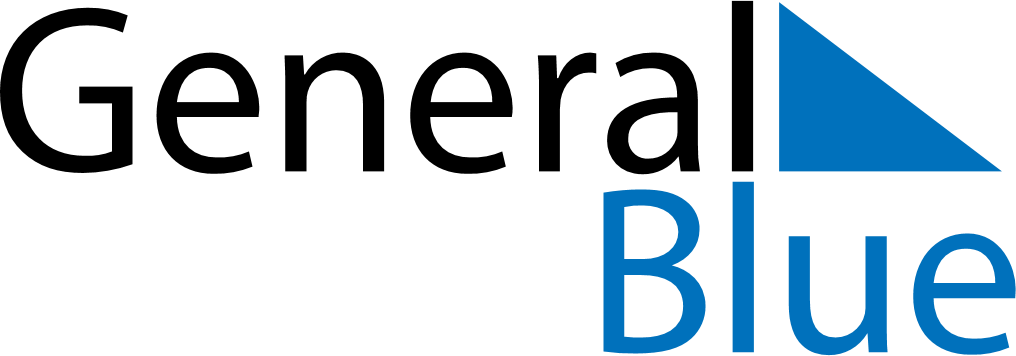 July 2020July 2020July 2020July 2020TanzaniaTanzaniaTanzaniaMondayTuesdayWednesdayThursdayFridaySaturdaySaturdaySunday123445678910111112Saba Saba Day131415161718181920212223242525262728293031Feast of the Sacrifice (Eid al-Adha)